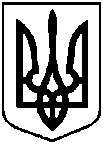 Сумська міська радаВиконавчий комітетРІШЕННЯвід 07.05.2020   № 228У зв’язку з необхідністю проведення капітального ремонту покрівлі житлового будинку № 4 по вул. Леваневського м. Суми для ліквідації наслідків руйнувань зазначеного житлового будинку внаслідок пожежі, яка сталася 04.05.2020, керуючись статтею 40 Закону України «Про місцеве самоврядування в Україні», виконавчий комітет Сумської міської радиВИРІШИВ:Надати дозвіл Департаменту інфраструктури міста Сумської міської ради (Журба О.І.), у межах видатків головного розпорядника, на проведення капітального ремонту житлового фонду: капремонту покрівлі житлового будинку №4 по вул. Леваневського м. Суми (розробку проектно-кошторисної документації на капітальний ремонт покрівлі житлового будинку, проведення робіт з капітального ремонту покрівлі житлового будинку, робіт по технічному нагляду по капітальному ремонту покрівлі житлового будинку).Міський голова 								О.М. ЛисенкоЖурба О.І., 700-590Розіслати: Департаменту інфраструктури міста Сумської міської радиПро надання дозволу Департаменту інфраструктури міста Сумської міської ради, у межах видатків головного розпорядника, на проведення капітального ремонту житлового фонду: капремонту покрівлі житлового будинку №4 по вул. Леваневського м. Суми 